МУНИЦИПАЛЬНОЕ АВТОНОМНОЕ ОБЩЕОБРАЗОВАТЕЛЬНОЕ  УЧРЕЖДЕНИЕ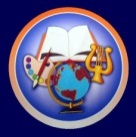 «СРЕДНЯЯ ШКОЛА № 23 С УГЛУБЛЕННЫМ ИЗУЧЕНИЕМ ОТДЕЛЬНЫХ ПРЕДМЕТОВ»ул. Парашютная, . Красноярск, 660078, тел.(8-391)217-87-96, E-mail:school23@bk.ruОГРН 1022402308719, ОКПО 54500791, ИНН\КПП 2464035663\246401001                                                                                                  Информация размещена на сайте школы http://school23krs.ru/gorodskaya-bazovaya-ploshchadka-po-rabote-s-molodymi-pedagogami.html   План-график  проведения   мероприятийработы городской базовой площадки  (разработческой)МАОУ СШ № 23г. Красноярска на 2019-2020 учебный год Тема:   Развитие профессиональных компетенций молодых специалистов Цель: Привлечение и закрепление молодых специалистов.Повышение имиджа профессии учителя.Формирование корпоративной культуры.Развитие профессиональных компетенций молодых специалистовЗадачи:   1. Включение молодых педагогов в работу педагогических мастерских, творческих групп.2. Организация психологического сопровождения молодых специалистов.3. Разработка и составление индивидуальных образовательных программ развития профессиональных компетенций молодых педагогов.Планируемый результат:1.Разработка структуры и содержания деятельности клуба молодого педагога.2. Разработка карты кадрового потенциала. 3. Презентация успешных практик педагогов (конспекты, технологические карты уроков/занятий, сценарии образовательных игр и т.п.)4. Разработка системы внутренней сертификации профессиональных позиций педагогов и создание электронного мониторинга профессиональных позиций педагогов.5. Разработка индивидуальных образовательных программ молодых педагогов.6. Разработка критериев эффективности деятельности клуба и школы молодого педагога.Директор 					Т.В. БолотоваДата	  		Содержание 	ОтветственныйМероприятияКатегория участниковСодержание Ответственный 1-2 неделя сентябряШкола молодого педагогаМолодые педагогиОбсуждение задач педагогического коллектива, самостоятельное определение задач собственной работы молодыми специалистамиЗаместители  директора по УВР Руководители ШМО3 – 4 неделя сентябряКлуб молодых педагоговМолодые педагоги Освоение норм корпоративной культуры (подготовка ко Дню Учителя)Заместитель директора по ВРПедагог-психолог1 – 2 неделя октябряАнкетирование молодых педагоговМолодые педагогиВыявление профессиональных ожиданийПедагог-психолог2 – 3 неделя октябряФестиваль «Красота. Здоровье. Спорт»Творческая группа педагогов Разработка сценария и мероприятий фестиваля Заместитель директора по ВР 1 неделя ноябряСеминар с элементами психологического тренингаМолодые педагогиСоздание и поддержание общего положительного и устойчивого фона эмоционального состояния молодых специалистовПедагог-психолог 1 неделя декабряСеминар «Информационная образовательная среда»Педагоги Разработка содержания ИОС зам.  директора по информатизации2 – 3 неделя январяIQ-фестивальТворческая группа педагоговРазработка сценария и мероприятий IQ-фестивалязам. директора по ВР27 – 31 января Педагогический ринг (мозговой штурм) Молодые педагоги МАОУ СШ № 23 с приглашением молодых педагогов городаФормирование осознанного представления о собственных личностных и профессиональных трудностях молодых специалистов с целью их измененийзам. директора по УВР педагог-психологФевраль – март Педагогическая мастерская по разработке процедур мониторинга УУДПедагоги школыРазработка процедур мониторинга УУД (2 – 7 кл)Заместитель директора по УВР3 – 13 мартаМетодическая неделя Педагоги МАОУ СШ № 23 с приглашением молодых педагогов городаРазработка уроков, занятий, мероприятий по теме методической неделиЗаместители директора по УВР, ВРРуководители ШМО4 неделя апреляАнкетирование молодых специалистовМолодые педагогиОсознание особенностей сфер воспитания и обученияпедагог-психолог 2 – 3 неделя маяПедагогическая мастерская «Профессиональное саморазвитие»Педагоги МАОУ СШ № 23 с приглашением молодых педагогов городаРазработка индивидуальных образовательных программ развития профессиональных компетенций молодых педагоговзаместители директора по УВР, по ВР;Руководители ШМОпедагог-психологНоябрь – май Педагогическая мастерская «Система внутренней сертификации профессиональных позиций педагогов»Педагоги первой и высшей квалификационной категорииРазработка системы внутренней сертификации профессиональных позиций педагоговЗаместитель  директора по УВРСентябрь – майКлуб молодых педагоговМолодые педагогиРеализация программы психологического сопровождения молодых специалистов в школе «Путь к успеху»Педагоги-психологиМай - июньПодготовка отчета о результатах деятельности ГБПТворческая группаОбобщение результатов, подготовка отчетных материаловРуководитель творческой группы